关于遴选优秀本科生参加2019年美国（国际）大学生数学建模竞赛（MCM/ICM）的通知各相关学院:为了提高大学生的综合素质，培养学生的创新意识及运用数学方法和计算机技术解决实际问题的能力，经研究决定，我校将遴选优秀本科生参加“2019年美国（国际）大学生数学建模竞赛（MCM/ICM）”。现将我校有关竞赛事项通知如下。一、遴选条件 1.成绩优良、学有余力； 2.具有较强的时间观念和组织纪律性、愿意服从竞赛管理； 3.具备自学能力、愿意吃苦耐劳； 4.具有团队合作精神和较强的交流能力；优先考虑具备以下条件之一者: 5.参加过全国大学生数学建模竞赛、大学生英语竞赛校级及以上级别获奖者、ACM程序设计； 6.在英语、计算机等级考试中成绩优异者。二、报名、集训及竞赛时间安排报名时间：2019年1月7日--1月11日；集训时间：2019年1月19日--2019年1月24日；竞赛时间：2019年1月25日06:00--1月29日09:00（北京时间）。三、报名要求每学院择优限报20人，请各相关学院组织优秀本科生报名参赛，请于2019年1月11日下午5点前将报名表（见附件）发送至邮箱944054970@qq.com，联系人：刘老师，缪老师；联系电话：0516-83403043。特别提醒：所有参赛同学务必于1月19日上午8:30到静远楼1506集中！附件：2019美国大学生数学建模竞赛报名汇总表.xlsx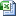 教务处数学与统计学院2019年1月5日